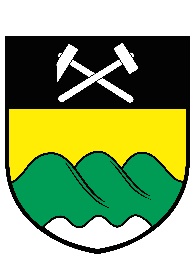 Pravidla pro poskytování finančního příspěvku na vybudování domovní čistírny odpadních vod v obciBohutín.Zastupitelstvo obce Bohutín schválilo svým usnesením č. 3 ze dne 29. 6. 2020 možnost čerpání finančních prostředků obce Bohutín na výstavbu domovních ČOV až do výše 25.000,- Kč a to od 1. 7. 2020. Na základě tohoto usnesení, ve kterém zastupitelstvo obce pověřilo starostu a místostarostky obce vypracováním písemného znění a podmínek možného čerpání finančních prostředků obce Bohutín, uvádíme:I.Účel pravidelÚčelem pravidel je přispět vlastníkům domů s trvalým pobytem v obci Bohutín a s přiděleným číslem popisným na výstavbu domovní ČOV.II.Podmínky čerpání příspěvku1) Žádost o příspěvek maximálně 25.000,- Kč může podat právnická či fyzická osoba - vlastník rodinného domu s trvalým pobytem v obci Bohutín na nemovitost sloužící výhradně pro účely bydlení s přiděleným číslem popisným nebo společenství vlastníků bytových jednotek.2) Žádost se bude podávat osobně na OÚ Bohutín na závazném formuláři „Žádost o finanční příspěvek z rozpočtu obce Bohutín" a to včetně požadovaných příloh. Tento formulář bude k dispozici na OÚ Bohutín a na webových stránkách obce.3) Žádosti na příspěvek na vybudování ČOV se přijímají od. 1. 7. 2020. Žádosti budou vyřizovány podle data a času podání.4) Finanční příspěvek bude poskytnut pouze bezhotovostně převodem na účet příjemce – vlastníka rodinného domu, či bytové jednotky, a to na základě žádosti vlastníka a po předložení kolaudačního rozhodnutí nebo souhlasu s provozem ČOV. Dále bude předložen protokol o nezávadném kontrolním odběru kvality vypouštěné vody.Žadatel nesmí mít vůči obci Bohutín ke dni podané žádosti žádné závazky.Příspěvek bude vyplácen od 1. 7. 2020 a roky následující, a to maximálně dvaceti /20/ žadatelům ročně dle bodu II. odstavce 1. Případný převis žádostí bude automaticky přesunut na další rok. III.Rozsah čerpáni - výše příspěvkuNa příspěvek není právní nárok. O jeho poskytnutí rozhoduje Zastupitelstvo obce Bohutín na veřejném zasedání. Příspěvky budou poskytovány v souladu s těmito pravidly pouze do vyčerpání finančních prostředků, které byly schváleny v rozpočtu na běžný rok.Příspěvek na jeden rodinný dům stojící ve správním území obce Bohutín na pořízení domovní ČOV je maximálně 25.000 Kč.Veřejno právní smlouva.0 poskytnutí příspěvku bude mezi žadatelem a obcí Bohutín, coby poskytovatelem, uzavřena veřejnoprávní smlouva - „Smlouva o poskytnutí finančního příspěvku na výstavbu domovní ČOV" a to po dostavění a obdržení všech podkladů o funkčnosti nově vystavěné ČOV od žadatele o příspěvek na ČOV.Vypracovala: Mgr. Klára BambasováSchválilo Zastupitelstvo obce Bohutín usnesením ze dne 29. 6. 2020.	Přílohy:Příloha č. 1 Příloha č.  2Formulář žádosti o poskytnutí příspěvku Vzor smlouvy o poskytnutí příspěvkuŽádost o finanční příspěvek z rozpočtu obce Bohutín. Žádám o poskytnutí finančního příspěvku z rozpočtu obce Bohutín nadomovní čistírnu odpadních vod,   která  je  umístěna  u domu v části  obce  Bohutín,č.  p	,  parc.č	 katastrální území Bohutín - …………………………………………………………...Dále prohlašuji, že nemám vůči  obci  Bohutín  žádné  závazky, a prohlašuji, že   jsem   si   vědom   skutečnosti,    že   pokud budou   finanční   prostředky   obce Bohutín na příspěvek na ČOV vyčerpány, nebo tento příspěvek zastupitelstvo obce zruší, nemám nárok vůči obci Bohutín na jakékoli plnění. Žadatel:Jméno a příjmení Adresa:Bankovní spojení:Telefon:Email:Stručné zdůvodnění žádosti: Přílohy žádosti: Výpis z KNV Bohutíně:	dnePodpis žadateleSmlouva o poskytnutí finančního příspěvku na domovní čistírnuodpadních vod Poskytovatel: Obec BohutínAdresa:  Vysoká Pec 140, 262 41 BohutínIČ:   00241946Statutární zástupce:  Ladislav Turek,starosta Bankovní spojení: 876870297/0100                      (dále jen „poskytovatel")aPříjemce:Adresa: IČ:Statutární zástupce: Bankovní spojení: dále jen „příjemce")uzavírají v souladu se zákonem č. 128/2000 Sb., o obcích, v platném znění, ve znění pozdějších předpisů a zákonem č. 250/2001 Sb., o pravidlech územních rozpočtů, v platném znění a na základě usnesení Zastupitelstva obce Bohutín č. 3 /2020 ze dne 29. 6. 2020, kterým byla „Pravidla pro poskytování finančního příspěvku na vybudování domovní čistírny odpadních vod v obci Bohutín" schválenatato smlouva:Předmět smlouvy1.	Předmětem této smlouvy je poskytnutí účelového finančního
příspěvku na úhradu nákladů spojených s vybudováním domovní čistírny
odpadních vod, dále jen ČOV, maximálně však ve výši 25.000,-Kč, která je
ve vlastnictví příjemce.2.	Příspěvek se poskytuje pouze v národní měně – CZK.Výše poskytnutého příspěvku a jeho splatnost1.	Poskytovatel se touto smlouvou zavazuje poskytnout příjemcipříspěvek   ve   výši   	   Kč,slovy   …………………………………………………   dleusneseni Zastupitelstva obce Bohutín č. 3 /2020 ze dne 29. 6. 2020.2.	Příspěvek bude příjemci proplacen na základě předložení
požadovaných dokladů dle pravidel pro poskytování finančního
příspěvku.3.	Příspěvek bude převeden na účet příjemce nejpozději do 14 dnů
ode dne schválení příspěvku Zastupitelstvem obce Bohutín.III.Podmínky poskytnutí příspěvku1.	Příspěvek se poskytuje na základě písemné žádosti doručené
na Obecní úřad Bohutín, Vysoká Pec 140, 262 41 Bohutín.2.	Finanční příspěvek bude poskytnut pouze bezhotovostně
převodem na účet příjemce – žadatele (vlastníka rodinného domu, či bytového domu) a to na základě žádosti
vlastníka po předložení kolaudačního rozhodnutí nebo souhlasu
s provozem ČOV a po předložení protokolu o nezávadném kontrolním
odběru kvality vypouštěné vody.Ostatní ujednání1.	Příjemce příspěvku umožní na požádání obce kontrolu provozu ČOV
na místě včetně předložení aktuálního protokolu o nezávadném
kontrolním odběru kvality vypouštěné vody.2.	Při zjištění zásadních nedostatků při provozováni ČOV bude obec
požadovat vrácení příspěvku.O vrácení příspěvku nebo jeho části rozhodne Zastupitelstvo obce Bohutín.Příjemce se zavazuje udržovat zařízení v provozu minimálně 5 let. Pokud bude zařízení v provozu kratší dobu, musí příjemce informovat Zastupitelstvo obce Bohutín – poskytovatele příspěvku.Ke každému rodinnému domu může být příspěvek čerpán pouze jednou.Závěrečná ustanovení1.	Tato smlouva se uzavírá v souladu s „Pravidly pro poskytování
finančního příspěvku na vybudování domovní čistírny odpadních vod
v obci Bohutín" schválené usnesením Zastupitelstva obce Bohutín ze dne
29.6.2020  č. 3/2020.2.	Poskytnutí příspěvku bylo schváleno usnesením Zastupitelstva obce Bohutín č. 3 /2020 ze dne 29. 6. 2020.3.	Tato smlouva je vyhotovena ve dvou stejnopisech, z nichž
poskytovatel i příjemce obdrží po jednom vyhotovení.4.	Tato smlouva nabývá platnosti a účinnosti dnem jejího podpisu
smluvními stranami.5.	Účastníci této smlouvy jejím podpisem stvrzují, že si ji před
jejím podpisem přečetli, jejímu obsahu rozumí a podepisují ji na
základě své pravé a svobodné vůle.V Bohutíně dne: Poskytovatel:	Příjemce: